Escola Municipal de Educação Básica Alfredo Gomes. Catanduvas, 2020.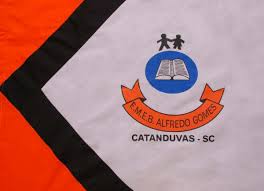 Diretora: Ivania Nora  Assessora Técnica Pedagógica: Simone CarlAssessora Técnica Administrativa: Tania Nunes  Professor: Celso Luiz Alberti Jr. Turma: 5º ano vespertino Matéria: Língua portuguesa.Orientações importantes: os textos e atividades deverão, todos, serem copiados no caderno da respectiva matéria. Respeitando as mesmas regras da sala de aula quanto a cópia a lápis ou caneta. Fazer a data em que copiar a atividade.  Classe das palavras 	Hoje iremos iniciar os estudos sobre as classes das palavras. Sabemos que em nossa língua cada palavra tem um objetivo especifico e por isso, recebem nomes específicos. Substantivos 	O substantivo é a classe de palavras que dá nome a seres, coisas, sentimentos, processos, estados, fenômenos, substâncias, entre outros. Por isso, é uma classe com muitas palavras e é subdividida de acordo com as características daquilo que nomeia. Os substantivos são variáveis em gênero (masculino ou feminino), número (singular ou plural) e grau (aumentativo e diminutivo).Classificação dos substantivos 	Os substantivos são classificados em: comum ou próprio; concreto ou abstrato; primitivo ou derivado; simples ou composto. Podem, ainda, ser substantivos coletivos. Vamos entender essas classificações.Substantivos próprios e comuns: Substantivo comum: é o nome comum e generalizado que se dá a uma espécie ou categoria de ser ou coisa, podendo ser aplicado ao grupo inteiro da mesma espécie ou categoria. Costuma estar em letra minúscula.Substantivo próprio: é o nome específico que se dá a um (ou alguns) indivíduo(s), lugar(es), marca(s), entre outros. O nome próprio serve para identificar um substantivo em relação aos demais, tornando-o inconfundível. Costuma estar em letra maiúscula.Exemplos: O meu cachorro é engraçado.O Doug é engraçado.Na primeira frase, “cachorro” é um substantivo comum, pois é o nome que se refere a todo e qualquer cachorro. Na segunda frase, “Doug” é um substantivo próprio, pois refere-se a um cachorro especificamente.Atividade. Releia a fábula “O cervo e seu reflexo” e copie todos os substantivos que você encontrar. Classifique os substantivos copiados em comum e próprio SubstantivoSubstantivocomumprópriocachorroDougpaísBrasilescritorCarolina de JesusrefrigeranteCoca-ColaplanetaTerra